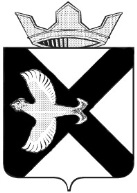 АДМИНИСТРАЦИЯМУНИЦИПАЛЬНОГО ОБРАЗОВАНИЯ ПОСЕЛОК БОРОВСКИЙРАСПОРЯЖЕНИЕ11 ноября 2022 г.				                                                                   №391рп. БоровскийТюменского муниципального районаВ соответствии с Федеральным законом от 06.10.2003 № 131-ФЗ «Об общих принципах организации местного самоуправления в Российской Федерации»,  Федеральным законом от 24.07.2007 № 209-ФЗ «О развитии малого и среднего предпринимательства в Российской Федерации», руководствуясь Уставом муниципального образования поселок Боровский:1.	Утвердить муниципальную программу «Основные мероприятия, направленные на развитие малого и среднего предпринимательства на территории муниципального образования поселок Боровский на 2023-2025 годы».2.	Контроль за исполнением настоящего распоряжения возложить на заместителя главы сельского поселения по экономике, финансированию и прогнозированию.Глава муниципального образования                                                  С.В.Сычева  МУНИЦИПАЛЬНАЯ ПРОГРАММАОСНОВНЫЕ МЕРОПРИЯТИЯ, НАПРАВЛЕННЫЕ НА  РАЗВИТИЕ МАЛОГО И СРЕДНЕГО ПРЕДПРИНИМАТЕЛЬСТВАНА ТЕРРИТОРИИ МУНИЦИПАЛЬНОМ ОБРАЗОВАНИИ ПОСЕЛОК БОРОВСКИЙна 2023-2025 годыМуниципальный заказчик – Администрация муниципального образования поселок Боровскийп.Боровский, 2022ПАСПОРТмуниципальной программы  «Основные мероприятия, направленные на развитие малого и среднего предпринимательства на территории муниципального образования поселок Боровский на 2023-2025 годы» Муниципальная программа «Основные мероприятия, направленные на развитие малого и среднего предпринимательства на территории муниципального образования поселок Боровский на 2022-2024 годы» (далее - Программа) разработана в соответствии с Федеральным Законом от 24.07.2007г. №209-ФЗ «О развитии малого и среднего предпринимательства в Российской Федерации», Федеральным законом от 22.07.2008 №159-ФЗ «Об особенностях отчуждения недвижимого имущества, находящегося в государственной собственности и арендуемого субъектами малого и среднего предпринимательства». Настоящая программа распространяет свое действие субъектов малого и среднего предпринимательства и на физических лиц, не являющихся индивидуальными предпринимателями и применяющим специальный налоговый режим «Налог на профессиональный доход».Программа учитывает специфику социально - экономического развития поселка и приоритетные сферы развития малого и среднего предпринимательства муниципального образования поселок Боровский.Муниципальная программа «Основные мероприятия, направленные на развитие малого и среднего предпринимательства на территории муниципального образования поселок Боровский на 2023-2025 годы» представляет собой стратегический документ, в котором определяется перечень мероприятий, направленных на достижение целей государственной политики в области развития малого и среднего предпринимательства, в том числе отдельных категорий субъектов малого и среднего бизнеса и результативности деятельности органов местного самоуправления.Осуществление программных мероприятий по развитию малого и среднего предпринимательства в муниципальном образовании поселок Боровский позволит повысить эффективность муниципального управления социально-экономическим развитием поселка, обеспечит повышение конкурентоспособности системы малого и среднего предпринимательства в муниципальном образовании. Программа носит комплексный характер. Необходимо комплексное и согласованное использование кадровых, материальных, финансовых, информационных и иных ресурсов для достижения целей и задач развития малого и среднего предпринимательства в муниципальном образовании поселок Боровский.  В Программе учтена необходимость совершенствования механизмов проведения государственной поддержки малого и среднего предпринимательства.Сегодня назрела ситуация, когда малое и среднее предпринимательство должно использовать свою гибкость, мобильность, рыночную объективность для поиска своего места в инновационной экономике. Государство, в свою очередь, должно создать благоприятные условия для реализации инициатив предпринимательской среды и нацелить свою помощь на те предприятия малого и среднего предпринимательства, которые имеют наибольший потенциал с точки зрения своей конкурентоспособности и повышения научно-технологического потенциала области.Раздел 1. Характеристика объекта, воздействие на который предполагается в рамках муниципальной программы На территории муниципального образования поселок Боровский по состоянию на 01.10.2022 г. зарегистрировано 1469 субъект малого и среднего предпринимательства, в том числе:-количество малых и средних предприятий – 243 единиц;-количество индивидуальных предпринимателей – 471 человек;-количество физических лиц-плательщиков налога на профессиональный доход – 755 человек.- среднесписочная численность работников в данном секторе экономики – 3480 человек. Наибольшее количество малых предприятий занято розничной торговлей, оказанием услуг, строительством и обрабатывающим производством.Субъекты малого предпринимательства функционируют практически во всех отраслях экономики поселка, повсеместно осваивая небольшие рыночные сегменты. Большинству субъектов малого предпринимательства поселка присущи гибкость, высокая степень адаптации к условиям рынка, значительная интенсивность труда.Реализация основных принципов государственной политики в развитии малого и среднего предпринимательства в муниципальном образовании поселок Боровский заключается в:- ответственности органов власти за обеспечение благоприятных условий для развития субъектов малого и среднего предпринимательства;- участие представителей малого и среднего предпринимательства, некоммерческих организаций, выражающих интересы субъектов малого и среднего предпринимательства, в формировании и реализации государственной политики в области развития малого и среднего предпринимательства, экспертизе проектов нормативных актов, регулирующих развитие малого и среднего предпринимательства; - обеспечение равного доступа субъектов малого и среднего предпринимательства к получению поддержки в соответствии с условиями ее предоставления.Необходимо отметить три группы проблем, в наибольшей мере сдерживающих развитие малого и среднего предпринимательства, создание новых малых и средних предприятий. Выявленные проблемы носят общефедеральный характер.Финансовые:труднодоступность кредитных ресурсов (высокие процентные ставки, отсутствие залогового обеспечения);труднодоступность лизингового механизма;отсутствие стартового капитала для обеспечения деятельности субъектов малого предпринимательства.Организационные:недостаток навыков ведения бизнеса и слабый маркетинг;отсутствие специализированных площадей для ведения бизнеса;изношенность и отсутствие оборудования;недостаток квалифицированных рабочих.Внешняя среда и конъюнктура рынка:высокий уровень конкуренции на рынках по позициям товаров и услуг, производимых субъектами малого и среднего предпринимательства;низкая предпринимательская активность населения и низкий уровень имиджа и репутации предпринимательской деятельности;низкая экспортная активность субъектов малого предпринимательства.Перспективы развития малого и среднего предпринимательства напрямую зависят от решения перечисленных проблем, так как они являются ключевыми факторами формирования условий, в которых сфера малого и среднего предпринимательства может успешно развиваться. Для ускорения темпов экономического роста малого и среднего предпринимательства, как фактора борьбы с бедностью и развития инноваций, нужно стимулировать создание новых малых и средних предприятий, повышать их конкурентоспособность, увеличивать занятость населения в данном секторе экономики.Меры, принимаемые органами исполнительной власти для изменения ситуации:Организационные:организация информационной поддержки малого и среднего предпринимательства;организация постоянной системы консультационной поддержки;повышение информированности представителей малого и среднего бизнеса о деятельности контролирующих, надзорных и правоохранительных органов;содействие обучению представителей  малого и среднего предпринимательства;сопровождение инвестиционных проектов реализуемых и (или) планируемых к реализации на территории поселка.Имущественные:предоставление в аренду муниципального имущества;оказание муниципальной преференции субъектам малого и среднего предпринимательства в форме имущественной поддержки.Внешняя среда и конъюнктура рынка:информирование субъектов малого и среднего предпринимательства о конкурсах, проводимых органами государственной власти, местного самоуправления;оказание содействия субъектам малого и среднего предпринимательства по организации продвижения местного продукта на внутреннем рынке;информирование о крупных инвестиционных проектах с целью развития последующих поставок и аутсорсинга субъектами малого и среднего предпринимательства;формирование и ведение реестра субъектов малого и среднего предпринимательства;организация и проведение конференций, конкурсов, форумов, совещаний, круглых столов;популяризация предпринимательской деятельности и повышение ее имиджа и репутации.Уполномоченным органом исполнительной власти, ответственным за проведение единой политики, направленной на поддержку и развитие малого и среднего предпринимательства в муниципальном образовании поселок Боровский, является администрация муниципального образования поселок Боровский.Раздел 2. Цели, задачи, сроки и этапы реализации муниципальной программыОсновной целью Программы является создание на территории муниципального образования поселок Боровский благоприятных условий для устойчивого развития субъектов развития малого и среднего предпринимательства, способствующий созданию новых рабочих мест, развитию реального сектора экономики, пополнению бюджета.Для достижения поставленной цели Программы определены следующие задачи:1. Содействие развитию субъектов малого и среднего предпринимательства.2. Создание условий для продвижения товаров (работ, услуг) малого и среднего предпринимательства  муниципального образования поселок Боровский и повышения уровня информированности субъектов  предпринимательства о видах поддержки.Выполнение этих задач, позволяет в условиях ограниченного ресурсного обеспечения разрешить ключевые проблемы развития субъектов малого и среднего предпринимательства, в том числе:- создание правовых, экономических и организационных условий для устойчивой деятельности субъектов малого и среднего предпринимательства;- развитие инфраструктуры предпринимательства с предоставлением методической, информационной, консультационной поддержки;- устранение административных барьеров, препятствующих развитию субъектов малого и среднего бизнеса;- повышение деловой и инвестиционной активности предприятий субъектов малого и среднего бизнеса;- создание условий для увеличения занятости населения;- привлечение представителей субъектов малого и среднего бизнеса, ведущих деятельность в приоритетных направлениях социального развития;- привлечение субъектов малого и среднего предпринимательства для выполнения муниципального заказа.Указанная цель и задачи соответствуют социально-экономической направленности развития муниципального образования поселок Боровский.Настоящая Программа рассчитана на 2023 – 2025 годы. Программа будет реализовываться в три этапа:1 этап: с 01.01.2023г. по 31.12.2023г.2 этап: с 01.01.2024г. по 31.12.2024г.3 этап: с 01.01.2025г. по 31.12.2025г.Раздел 3.  Система основных программных мероприятийОрганизацию и управление всем комплексом работ по реализации Программы осуществляет администрация муниципального образования поселок Боровский. Администрация по мере необходимости готовит предложения по корректировке перечня программных мероприятий на очередной финансовый год, уточняет  программные мероприятия и отдельные  показатели.Реализация программных мероприятий: 1.Содействие развитию субъектов малого и среднего предпринимательства:оказание консультационных услуг субъектам малого и среднего предпринимательства;оказание имущественной поддержки субъектам малого и среднего предпринимательства в форме предоставления во владение и (или) пользование муниципальных нежилых помещений, включенных в Перечень муниципального имущества, предназначенного для передачи во временное владение и (или) пользование субъектам малого и среднего предпринимательства  для организации и осуществления предпринимательской деятельности, в том числе приоритетных видов деятельности;содействие молодежи в решении вопросов при организации собственного дела;размещение инвестиционных площадок на территории муниципального образования; содействие в активизации инвестиционной деятельности субъектам малого и среднего предпринимательства на территории муниципального образования поселок Боровский;размещение информации в газете «Боровские вести», на официальном сайте администрации муниципального образования поселок Боровский в сети Интернет;организация и проведение семинаров-совещаний, заседаний Совета по развитию малого и среднего предпринимательства на территории муниципального образования поселок Боровский.2. Создание условий для продвижения товаров (работ, услуг) малого и среднего предпринимательства муниципального образования поселок Боровский и повышения уровня информированности субъектов предпринимательства о видах поддержки.организация и размещение заказов на поставки товаров, выполнение работ, оказание услуг для муниципальных нужд среди субъектов малого предпринимательства; организация, проведение и привлечение к участию в заседаниях Советов, семинаров, выставочно-ярмарочных мероприятий и др.;привлечение к участию в мероприятиях проводимых на территории муниципального образования поселок Боровский, Тюменского района, г.Тюмени;оказание содействия в реализации инвестиционных проектов на территории муниципального образования поселок Боровский.Приоритетным правом на оказание всех видов поддержки в рамках Программы пользуются субъекты малого и среднего предпринимательства, зарегистрированные и осуществляющие деятельность на территории муниципального образования поселок Боровский в следующих сферах:- оказание медицинских, бытовых (в том числе ритуальных) и иных услуг населению; - оказание услуг общественного питания;- оказание услуг в области образования, культуры и спорта;- оказание социально-значимых услуг;- производство сельскохозяйственной продукции, сельскохозяйственная деятельность;- оказание услуг и выполнение работ в жилищно-коммунальной сфере;- производство промышленных, продовольственных товаров и строительных материалов;- в области инноваций;- производство строительных материалов из местного сырья;- ремесленничество;- ремонт техники и оборудования, оргтехники, транспорта;-развитие перерабатывающих производств и предприятий пищевой промышленности; - развитие потребительской кооперации;-оказание строительных услуг, в том числе строительство объектов производственной и социальной сферы;- оказание услуг по благоустройству территории, в том числе озеленение территории;- ветеринарные услуги, деятельность ветеринарных аптек.В рамках осуществления программных мероприятий выделяются целевые группы поддержки: - предприниматели приоритетных сфер;-индивидуальные предприниматели, получившие поддержку в рамках реализации программы по выходу граждан на самозанятость; - молодежное предпринимательство. 	Основными принципами поддержки субъектов малого и среднего предпринимательства являются:1) заявительный порядок обращения субъектов малого и среднего предпринимательства за оказанием поддержки;2) доступность инфраструктуры поддержки субъектов малого и среднего предпринимательства для всех субъектов малого и среднего предпринимательства;3) равный доступ субъектов малого и среднего предпринимательства, соответствующих условиям, установленным нормативными правовыми актами Российской Федерации, нормативными правовыми актами субъектов Российской Федерации, муниципальными правовыми актами, принимаемыми в целях реализации государственных программ (подпрограмм) Российской Федерации, государственных программ (подпрограмм) субъектов Российской Федерации, муниципальных программ (подпрограмм), к участию в указанных программах (подпрограммах);4) оказание поддержки с соблюдением требований, установленных Федеральным законом от 26 июля 2006 года N 135-ФЗ "О защите конкуренции";5) открытость процедур оказания поддержки. 	Условия и порядок оказания имущественной поддержки субъектам малого и среднего предпринимательства и организациям, образующим инфраструктуру поддержки субъектов малого и среднего предпринимательства, включая сроки рассмотрения обращений таких субъектов и организаций, перечни представляемых ими документов, устанавливаются постановлением администрации муниципального образования поселок Боровский от 28.02.2019 №20 "Об утверждении положения о порядке формирования, ведения и обязательного опубликования перечня муниципального имущества, находящегося в собственности муниципального образования поселок Боровский, предоставляемого во владение и (или) пользование субъектам малого и среднего предпринимательства и организациям, образующим инфраструктуру поддержки субъектов малого и среднего предпринимательства, а также порядке и условиях предоставления в аренду включенного в него муниципального имущества", постановлением администрации муниципального образования поселок Боровский от 13.04.2018 №36 «Об утверждении порядка и условий размещения нестационарных торговых объектов на землях или земельных участках, находящихся в собственности муниципального образования поселок Боровский».Администрацией муниципального образования поселок Боровский, муниципальными предприятиями и муниципальными учреждениями муниципального образования поселок Боровский имущественная поддержка субъектам малого и среднего предпринимательства оказывается в виде предоставления в аренду муниципального имущества муниципального образования поселок Боровский, закрепленного за ними на праве хозяйственного ведения или оперативного управления, без проведения торгов в соответствии с его целевым использованием, предусмотренным перечнем муниципального имущества муниципального образования поселок Боровский, предоставляемого во владение и (или) пользование субъектам малого и среднего предпринимательства и организациям, образующим инфраструктуру поддержки субъектов малого и среднего предпринимательства. Поддержка не может оказываться в отношении субъектов малого и среднего предпринимательства:1) являющихся кредитными организациями, страховыми организациями (за исключением потребительских кооперативов), инвестиционными фондами, негосударственными пенсионными фондами, профессиональными участниками рынка ценных бумаг, ломбардами;2) являющихся участниками соглашений о разделе продукции;3) осуществляющих, предпринимательскую деятельность в сфере игорного бизнеса;4) являющихся в порядке, установленном законодательством Российской Федерации о валютном регулировании и валютном контроле, нерезидентами Российской Федерации, за исключением случаев, предусмотренных международными договорами Российской Федерации. 	В оказании поддержки должно быть отказано в случае, если:1) не представлены документы, определенные нормативными правовыми актами Российской Федерации, нормативными правовыми актами субъектов Российской Федерации, муниципальными правовыми актами, принимаемыми в целях реализации государственных программ (подпрограмм) Российской Федерации, государственных программ (подпрограмм) субъектов Российской Федерации, муниципальных программ (подпрограмм), или представлены недостоверные сведения и документы;2) не выполнены условия оказания поддержки;3) ранее в отношении заявителя - субъекта малого и среднего предпринимательства было принято решение об оказании аналогичной поддержки (поддержки, условия оказания которой совпадают, включая форму, вид поддержки и цели ее оказания) и сроки ее оказания не истекли;4) с момента признания субъекта малого и среднего предпринимательства допустившим нарушение порядка и условий оказания поддержки, в том числе не обеспечившим целевого использования средств поддержки, прошло менее чем три года.Раздел 4. Ожидаемые конечные результаты и показатели муниципальной программыОценка эффективности реализации Программы осуществляется администрацией муниципального образования поселок Боровский на основании целевых показателей Программы путем сравнения текущих значений показателей с их предыдущими целевыми значениями, а также установления степени достижения ожидаемых результатов:- увеличение количества субъектов малого и среднего предпринимательства в расчете на 10 тыс. человек населения до 742 ед. к концу 2025 года.Оценка эффективности реализации Программы будет производиться на основе системы целевых показателей, достижение которых необходимо для выполнения поставленной цели:- Количество субъектов малого и среднего предпринимательства, в том числе  физических лиц, не являющихся индивидуальными предпринимателями и применяющим специальный налоговый режим «Налог на профессиональный доход», ед.;- Площадь муниципальных нежилых помещений, включенных в Перечень муниципального имущества, предназначенного для передачи во временное владение и (или) пользование субъектам малого и среднего предпринимательства, в том числе  физических лиц, не являющихся индивидуальными предпринимателями и применяющим специальный налоговый режим «Налог на профессиональный доход», кв.м.;-  Количество  инвестиционных проектов включенных в реестр инвестиционных проектов ТМР по инициативе Главы муниципального образования в отчетном году, ед.; - Количество объектов имущества в перечне муниципального имущества Тюменской области, предоставляемого во владение и (или) в пользование субъектам МСП, в том числе  физическим лицам, не являющихся индивидуальными предпринимателями и применяющим специальный налоговый режим «Налог на профессиональный доход» и организациям, образующим инфраструктуру поддержки субъектов МСП, ед.;- Увеличение количества объектов имущества в перечне муниципального имущества муниципального образования поселок Боровский, предоставляемого во владение и (или) в пользование субъектам МСП, в том числе  физическим лицам, не являющихся индивидуальными предпринимателями и применяющим специальный налоговый режим «Налог на профессиональный доход» и организациям, образующим инфраструктуру поддержки субъектов МСП, %;- Доля сданных в аренду субъектам МСП, в том числе  физическим лицам, не являющихся индивидуальными предпринимателями и применяющим специальный налоговый режим «Налог на профессиональный доход» и организациям, образующим инфраструктуру поддержки субъектов МСП, объектов недвижимого имущества, включенных в перечни муниципального имущества, в общем количестве объектов недвижимого имущества, включенных в указанные перечни, %;- Количество официально зарегистрированных безработных в ЦЗ, ед.;-Охват предпринимателей заседаниями советов, семинарами, выставочно-ярмарочными мероприятиями и др., % от общего числа СМСП;- Доля муниципальных заказов размещенных среди субъектов малого и среднего предпринимательства, %.Указанная система целевых показателей Программы является основой и обеспечит мониторинг ее реализации за отчетный период с целью уточнения или корректировки поставленных задач и проводимых мероприятий. В ходе реализации Программы перечень показателей может корректироваться.Перечень и значения целевых показателей реализации Программы в период 2023-2025 годов приведены в приложениях 1,3.Реализация Программы позволит создать равные условия для субъектов малого и среднего предпринимательства, как осуществляющих деятельность менее 1 года, так и осуществляющих деятельность более 1 года. Результатом реализации Программы является повышение качества жизни и уровня самодостаточности граждан на основе развития малых и средних предприятий в поселке, за счет реализации намеченных мероприятий.Для мониторинга реализации Программы будут проводиться выборочные обследования и дополнительные статистические наблюдения.Раздел 5. Оценка неблагоприятных факторов реализации муниципальной программыОсновным фактором, влияющим на результативность достижения целей и задач программы в ходе ее реализации, представляется финансовый фактор, который благотворно влияет на:-  развитие малого и среднего предпринимательства и является одним из приоритетных направлений развития экономики муниципального образования;- рост количества субъектов малого и среднего предпринимательства в муниципальном образовании;- положительную динамику оборота субъектов малого и среднего предпринимательства.Появление данного фактора обусловлено текущим состоянием экономики страны и региона, как следствие ограничением возможностей финансирования исполнения мероприятий программы.К неблагоприятным факторам, угрожающим надлежащему выполнению мероприятий и достижению цели программы, также можно отнести:- снижение доступности производственных площадей в связи с постоянно возрастающей стоимостью аренды;- административные барьеры при осуществлении предпринимательской деятельности;- ограниченная доступность финансовых ресурсов, обусловленная сложностью получения заемного финансирования для субъектов малого и среднего предпринимательства и высокой стоимостью банковских кредитов;- сложность доступа субъектам малого и среднего предпринимательства к рынкам сбыта, в том числе региональным, что объясняется меньшими возможностями и финансовыми ресурсами большинства субъектов малого и среднего предпринимательства в сравнении с крупными предприятиями.Внешним риском является изменение налогового законодательства Российской Федерации, следствием которого может стать увеличение налоговой нагрузки на малый и средний бизнес. Такое развитие ситуации повлечет за собой прекращение деятельности ряда субъектов малого предпринимательства.Вышеуказанные неблагоприятные факторы и риски, возникающие в процессе реализации программы, можно минимизировать путем своевременного анализа текущей ситуаций в отрасли, своевременного реагирования на происходящие изменения, внесения изменений в программу.Раздел 6. Механизм реализации муниципальной программыМуниципальным заказчиком Программы является администрация муниципального образования поселок Боровский.1.Разработчик Программы:- обеспечивает реализацию Программы, несет ответственность за реализацию Программы в целом;- организует мониторинг эффективности реализации Программы;- разрабатывает и представляет отчеты о ходе реализации Программы – достижении показателей эффективности Программы – отчет об исполнении программных мероприятий.2. Исполнители программных мероприятий определяются в соответствии с действующим законодательством.Этапы выполнения программных мероприятий осуществляются в соответствии с сетевым графиком муниципальной программы (приложение 2 к настоящей Программе).Раздел 7. Мониторинг реализации муниципальной программы Мониторинг реализации Программы предполагает процесс развития малого и среднего предпринимательства на территории поселка Боровский, с использованием показателей (приложение 4), предусмотренных Программой.Осуществление мониторинга обеспечивает информационно-аналитическое описание состояния в динамике, позволяет выявлять проблематику и тенденции развития, прогнозировать перспективные изменения.Контроль исполнения показателей Программы осуществляется посредством:- проведения мониторинговых мероприятий путем сбора, структуризации, систематизации, обработки, сопоставления и анализа информации по показателям, предусмотренным программой "Основные мероприятия, направленные на развитие малого и среднего предпринимательства на территории муниципального образования поселок Боровский на 2023-2025 годы". Мониторинг осуществляется по всем направлениям реализации программы, в сравнении каждого показателя.- доведение итогов мониторинга до главы муниципального образования поселок Боровский, депутатов Думы муниципального образования поселок Боровский.Исполнителем мониторинговых мероприятий является отдел экономики, муниципального заказа и муниципального имущества администрации муниципального образования поселок Боровский.Об утверждении муниципальной программы «Основные мероприятия, направленные на развитие малого и среднего предпринимательства на территории муниципального образования поселок Боровский на 2023-2025 годы» Дата и номер правового акта о разработке Программы      Распоряжение администрации муниципального образования поселок Боровский от 24.10.2022 № 363Дата и номер правового акта об утверждении ПрограммыРаспоряжение администрации муниципального образования поселок Боровский от 11.11.2022 №391Муниципальный заказчикАдминистрация муниципального образования поселок БоровскийРазработчик ПрограммыАдминистрация муниципального образования поселок БоровскийЦель ПрограммыСоздание на территории муниципального образования поселок Боровский благоприятных условий для устойчивого развития малого и среднего предпринимательства.Задачи Программы1.Содействие развитию субъектов малого и среднего предпринимательства.2. Создание условий для продвижения товаров (работ, услуг) малого и среднего предпринимательства муниципального образования поселок Боровский и повышения уровня информированности субъектов предпринимательства о видах поддержки.Сроки реализации Программы2023-2025гг.Ожидаемые конечные результаты реализации программы